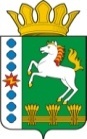 КОНТРОЛЬНО-СЧЕТНЫЙ ОРГАН ШАРЫПОВСКОГО РАЙОНАКрасноярского краяЗаключениена проект Решения Шушенского  сельского Совета депутатов «О внесении изменений и дополнений в Решение Шушенского сельского Совета депутатов от 15.12.2017  № 42-р «О бюджете поселения на 2018 год и плановый период 2019-2020 годов» (в ред. от 12.03.2018 № 9-р, от 09.06.2018 № 24-р, от 16.07.2018 № 25-р)28 ноября  2018 год 				              	                    №   164Настоящее экспертное заключение подготовлено Контрольно – счетным органом Шарыповского района на основании ст. 157 Бюджетного  кодекса Российской Федерации, ст. 9 Федерального закона от 07.02.2011 № 6-ФЗ «Об общих принципах организации и деятельности контрольно – счетных органов субъектов Российской Федерации и муниципальных образований», ст. 5 Решения Шарыповского районного Совета депутатов от 20.09.2012 № 31/289р «О внесении изменений и дополнений в Решение Шарыповского районного Совета депутатов от 21.06.2012 № 28/272р «О создании Контрольно – счетного органа Шарыповского района» (в ред. от 20.03.2014 № 46/536р, от 25.09.2014 № 51/573р) и в соответствии со стандартом организации деятельности Контрольно – счетного органа Шарыповского района СОД 2 «Организация, проведение и оформление результатов финансово – экономической экспертизы проектов Решений Шарыповского районного Совета депутатов и нормативно – правовых актов по бюджетно – финансовым вопросам и вопросам использования муниципального имущества и проектов муниципальных программ» утвержденного приказом Контрольно – счетного органа Шарыповского района от 16.12.2013 № 29, Соглашения от 20.01.2015 о передаче Контрольно – счетному органу Шарыповского района полномочий Контрольно – счетного органа Шушенского сельсовета по осуществлению внешнего муниципального финансового контроля.Представленный на экспертизу проект Решения Шушенского сельского Совета депутатов «О внесении изменений и дополнений в Решение Шушенского сельского Совета депутатов от 15.12.2017 № 42-р «О внесении изменений в Решение сельского  Совета депутатов  «О бюджете поселения на 2018 год и плановый период 2019-2020 годов» (в ред. от 12.03.2018 № 9-р, от 09.06.2018 № 24-р, от 16.07.2018 № 25-р) направлен в Контрольно-счетный орган Шарыповского района 28 ноября 2018 года. Разработчиком данного проекта Программы является администрация Шушенского сельсовета.Мероприятие проведено 28 ноября 2018 года.В ходе подготовки заключения Контрольно – счетным органом Шарыповского района были проанализированы следующие материалы:- проект Решения Шушенского сельского Совета депутатов «О внесении изменений в Решение Шушенского сельского Совета депутатов от 15.12.2017 № 42-р «О внесении изменений и дополнений в Решение сельского  Совета депутатов  «О бюджете поселения на 2018 год и плановый период 2019-2020 годов»;-  решение от 15.12.2017 № 42-р «О бюджете поселения на 2018 год и плановый период 2019-2020 годов» (в ред. от 12.03.2018 № 9-р, от 09.06.2018 № 24-р, от 16.07.2018 № 25-р).В результате экспертизы проекта Решения и финансово – экономических обоснований предлагаемых к утверждению увеличений бюджетных ассигнований по расходам бюджета, подтверждающих потребность выделения дополнительных ассигнований в указанных в проекте Решения суммах по средствам бюджетов установлено:Представленным проектом Решения предлагается изменить основные характеристики бюджета поселения на 2018 год и плановый период 2019-2020 годов, внести изменения в текстовую часть и приложения к Решению о бюджете, изложив их в новой редакции в соответствии с представленным проектом Решения.Предлагаемые к утверждению изменения текстовой части Решения о бюджете поселения соответствуют бюджетному законодательству и законодательно установленным полномочиям органов местного самоуправления.Предлагаемые в проекте Решения изменения основных характеристик бюджета поселения на 2018 год представлены в таблице 1.Таблица 1(руб.)Прогнозируемый общий объем доходов бюджета поселения увеличился в сумме 613 802,85 руб. (5,69%).Анализ изменения доходов бюджета поселения на 2018 годТаблица 2(руб.)Увеличение налоговых и неналоговых доходов в сумме 119 237,75 руб. (14,72%) в основном за счет фактических поступлений в бюджет поселения, в том числе:- увеличение налога на имущество в сумме 57 000,00 руб. (11,16%);- уменьшение доходов от  использования имущества, находящегося в государственной и муниципальной собственности в сумме 29 300,00 руб. (47,03%);- увеличение доходов от продажи материальных и нематериальных активов в сумме 70 037,75 руб. (100,00%);- увеличение штрафов, санкций и возмещение ущерба в сумме 3 000,00 руб. (48,39%); - увеличение прочих неналоговых доходов в сумме 18 500,00 руб. (100,00%).Увеличение безвозмездных поступлений в сумме 494 565,10.руб. (4,95%), в том числе:- увеличение субвенций бюджетам субъектов РФ и муниципальных образований в сумме 6 565,10 тыс.руб. (8,76%);- увеличение иных межбюджетных трансфертов в сумме 488 000,00 руб. (9,81%).Общий объем расходов бюджета поселения на 2018 год увеличился в сумме 613 802,85 руб. (5,55%).Анализ изменения расходов бюджета поселения на 2018 годТаблица 3(руб.)По разделу 0100 «Общегосударственные вопросы» увеличение бюджетных ассигнований в сумме 235 000,75 руб. (6,21%), в том числе:По подразделу 0102 «Функционирование высшего должностного лица субъекта РФ и органа местного самоуправления» увеличение бюджетных ассигнований в сумме 40 550,53 руб. (6,67%) на частичное финансирование (возмещение) расходов на повышение размеров оплаты труда отдельным работникам бюджетной сферы за счет краевого бюджета.По подразделу 0104 «Функционирование Правительства РФ, высших органов исполнительной власти субъектов РФ, местных администраций» увеличение бюджетных ассигнований в сумме 168 353,22 руб. (5,32%), из них:- в сумме 71 449,47 руб. на частичное финансирование (возмещение) расходов на повышение размеров оплаты труда отдельным работникам бюджетной сферы за счет краевого бюджета;- в сумме 96 903,75 руб. на приобретение ГСМ.По подразделу 0113 «Другие общегосударственные вопросы» увеличение бюджетных ассигнований в сумме 26 097,00 руб., из них: - в сумме 97,00 руб. на повышение заработной платы по выполнению государственных полномочий по созданию и обеспечению деятельности административных комиссий за счет средств краевого бюджета;- в сумме 26 000,00 руб. на выполнение кадастровых работ по формированию земельных участков за счет средств районного бюджета.По разделу 0200 «Национальная оборона» увеличение бюджетных ассигнований в сумме 6 468,10 руб. (8,85%) на повышение заработной платы по осуществлению первичного воинского учета на территориях, где отсутствуют военные комиссариаты за счет средств федерального бюджета.По разделу 0300 «Национальная безопасность и правоохранительная деятельность» увеличение бюджетных ассигнований в сумме 14 500,00 руб. (106,17%) на установку системы оповещения людей от первичных мер пожарной безопасности.По разделу 0500 «Жилищно – коммунальное хозяйство» увеличение бюджетных ассигнований в сумме 357 834,00 руб. (44,49%) по подразделу 0503 «Благоустройство», в том числе:- в сумме 50 000,00 руб. на приобретение пиломатериала за счет средств районного бюджета;- в сумме 300 000,00 руб. на благоустройство территории администрации Шушенского сельсовета за счет средств районного бюджета;- в сумме 7 834,00 руб. на содержание мест захоронения.  В статью 1 внести следующей изменения:«2. Утвердить основные характеристики  бюджета поселения  на 2019 и 2020 годы:Таблица 4(руб.)Увеличение прогнозируемого общего объема доходов бюджета поселения в 2019 – 2020 годах в сумме 205 895,00 руб. (3,50%) и общего объема расходов бюджета поселения в 2019 – 2020 годах в сумме 213 455,00 руб. (3,63%) за счет средств дорожного фонда Красноярского края на содержание автомобильных дорог общего пользования местного значения.В статью 10 «Дорожный фонд Шушенского сельсовета» вносят следующие изменения:- 2019 год увеличивается на 193 840,00 руб. и составит в сумме 321 440,00 руб. (151,91%);- 2020 год увеличивается на 201 400,00 руб. и составит в сумме 332 200,00 руб. (153,98%). Дорожный фонд Шушенского сельсовета увеличивается за счет средств дорожного фонда Красноярского края на содержание автомобильных дорог общего пользования местного значения.Вносят изменения в пункт 4 статьи 13 «Муниципальный долг». На 2018 год муниципальный долг увеличивается на 70 000,00 руб. (8,64%) и составит в сумме  879 800,00 руб.Приложения №№ 2, 4, 5, 6, 7, 9 к Решению излагаются в новой редакции согласно приложениям № 1-6 к проекту Решения.При проверке правильности планирования и составления проекта Решения  нарушений не установлено.На основании выше изложенного Контрольно – счетный орган  Шарыповского района предлагает депутатам сельского Совета  принять проект Решения Шушенского сельского Совета депутатов «О внесении изменений и дополнений в Решение Шушенского  сельского Совета депутатов от 15.12.2017 № 42-р «О бюджете поселения на 2018 год и плановый период 2019-2020 годов» (в ред. от 12.03.2018 № 9-р, от 09.06.2018 № 24-р, от 15.12.2018 № 25-р).Председатель Контрольно – счетного органа							Г.В. СавчукАудитор  Контрольно – счетного органа			            			И.В. ШмидтПредыдущая редакция Предлагаемая редакцияИзменение % изменения1) прогнозируемый общий объем доходов бюджета поселения в сумме10 796 102,00 руб.11 409 904,85 руб.+ 613 802,85105,692) общий объем расходов бюджета поселения  в сумме11 050 251,91 руб.11 664 054,76 руб.+ 613 802,85105,553) дефицит бюджета поселения  в сумме254 149,91 руб.254 149,91 руб.0,00100,004) источники финансирования дефицита бюджета поселения  в сумме254 149,91 руб.254 149,91 руб.0,00100,00наименование доходовпредыдущая редакция Решенияпредлагаемая редакция проекта Решенияизменение% измененияНАЛОГОВЫЕ И НЕНАЛОГОВЫЕ ДОХОДЫ809 800,00929 037,75119 237,75114,72Налог на прибыль114 000,00114 000,000,00100,00Налоги на товары (работы, услуги), реализуемые на территории РФ114 400,00114 400,000,00100,00Налоги на имущество510 700,00567 700,0057 000,00111,16Государственная пошлина2 200,002 200,000,00100,00Доходы от использования имущества, находящегося в государственной и муниципальной собственности62 300,0033 000,00-29 300,0052,97Доходы от продажи материальных и нематериальных активов0,0070 037,7570 037,75100,00Штрафы, санкции, возмещение ущерба6 200,009 200,003 000,00148,39Прочие неналоговые доходы0,0018 500,0018 500,00100,00БЕЗВОЗМЕЗДНЫЕ ПОСТУПЛЕНИЯ9 986 302,0010 480 867,10494 565,10104,95дотации бюджетам субъектов РФ и муниципальных образований4 938 700,004 938 700,000,00100,00субвенции бюджетам субъектов РФ и муниципальных образований74 956,0081 521,106 565,10108,76Иные межбюджетные трансферты4 972 646,005 460 646,00488 000,00109,81ВСЕГО10 796 102,0011 409 904,85613 802,85105,69наименование показателя бюджетной классификацииРаздел, подразделпредыдущая редакция предлагаемая редакция отклонение% отклонения12345 (4-3)6Общегосударственные вопросы01003 783 297,624 018 298,37235 000,75106,21функционирование высшего должностного лица субъекта РФ и органа местного самоуправления0102607 673,00648 223,5340 550,53106,67функционирование Правительства РФ, высших органов исполнительной власти субъектов РФ, местных администраций01043 163 768,623 332 121,84168 353,22105,32резервные фонды011110 000,0010 000,000,00100,00другие общегосударственные вопросы01131 856,0027 953,0026 097,001506,09Национальная оборона020073 100,0079 568,106 468,10108,85мобилизационная и вневойсковая подготовка020373 100,0079 568,106 468,10108,85Национальная безопасность и правоохранительная деятельность030013 657,7528 157,7514 500,00206,17обеспечение пожарной безопасности031013 157,7527 657,7514 500,00210,20другие вопросы в области национальной безопасности и правоохранительной деятельности0314500,00500,000,00100,00Национальная экономика04004 229 643,094 229 643,090,00100,00дорожное хозяйство0409840 554,00840 554,000,00100,00связь и информатика04103 389 089,093 389 089,090,00100,00Жилищно - коммунальное хозяйство0500823 343,451 181 177,45357 834,00143,46коммунальное хозяйство050219 000,0019 000,000,00100,00благоустройство0503804 343,451 162 177,45357 834,00144,49Культура, кинематография08002 115 210,002 115 210,000,00100,00культура08012 115 210,002 115 210,000,00100,00Социальная политика100012 000,0012 000,000,00100,00пенсионное обеспечение100112 000,0012 000,000,00100,00ВСЕГО РАСХОДЫ11 050 251,9111 664 054,76613 802,85105,55Предыдущая редакцияПредлагаемая редакцияОтклонение % изменения1) прогнозируемый общий объем доходов бюджета поселения в сумме2019 год2020 год5 880 200,005 880 200,006 086 095,006 086 095,00+ 205 895,00+ 205 895,00103,50103,502) общий объем расходов бюджета поселения  в сумме2019 год2020 год5 885 600,005 885 600,006 099 055,006 099 055,00+ 213 455,00+ 213 455,00103,63103,63